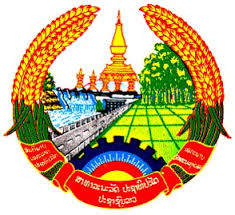 ສາທາລະນະ​ລັດປະຊາທິປະ​ໄຕປະຊາຊົນ​ລາວສັນຕິພາບ ​ເອກະລາດປະຊາທິປະ​ໄຕ ​ເອກະ​ພາບວັດ​ທະ​ນະຖາ​ວອນ*****ບໍລິສັດ......................……						​ເລກທີ…......................………​​ໂທລະສັບ.......................				ນະຄອນຫຼວງ​ວຽງ​ຈັນ, ວັນ​ທີ:…........................​ໃບ​ສະ​ເໜີ               ຮຽນ: ທ່ານ​ຫົວໜ້າ​ກົມ​ອາຫານ​ແລະ ຢາ              ເລື່ອງ: ຂໍອະນຸຍາດ​​ນຳ​ເຂົ້າ​ສານ​ເຄມີ..........ຂ້າພະ​ເຈົ້າ.................................ຕຳ​ແໜ່​ງ....................,​ສຳນັກງານ​ຕັ້ງ​ຢູ່​ຖະໜົນ.................., ບ້ານ..............................,​ເມືອງ............................,ແຂວງ.......................................................    ​ຖື​ທະບຽນ​ວິ​ສາ​ຫະກິດ​ເລກທີ...........................,ລົງ​ວັນ​ທີ.............................................................ມີ​ຈຸດປະສົງ​ຂໍອະນຸຍາດ​ນຳ​ເຂົ້າ​ສິນຄ້າ​ປະ​ເພດເຄມີ..............ທີ່​ນຳ​​ເຂົ້າມາ​ຈາກ​ປະ​ເທດ...............ຕາມ​ໃບ​ແຈ້ງ​ລາຄາ​ສິນຄ້າ (Invoice)​ ເລກທີ:........................ລົງ​ວັນ​ທີ..........................................ໂດຍ​ຜ່ານ​ດ່ານ............................................​ເຄມີ​ທີ່​ຂໍອະນຸຍາດ​ນຳ​ເຂົ້າ​ລວມມີ:ຈຳນວນ......................…ລາຍການນ້ຳໜັກ......................... ​ກິ​ໂລມູນ​ຄ່າ….....................…USD	ດັ່ງ​ນັ້ນ, ຈິ່ງຮຽນ​ສະ​ເໜີ​ມາ​ຍັງ​ທ່ານ​ພິຈາລະ​ນາ​ຕາມ​ທາງ​ຄວນ​ດ້ວຍ.ອຳນວຍ​ການ​ບໍລິສັດ									ວິຊາ​ການເອກະສານ​ຄັດ​ຕິດ​ໃບ​ສັ່ງ​ຊື້​ສິນຄ້າ (Purchase Order)​​ໃບ​ແຈ້ງ​ລາຄາ​ສິນຄ້າ (Invoice)​​ໃບ​ແຈ້ງ​ລາຍ​ລະອຽດ​ການ​ມັດ​ຫໍ່ (Packing List)ສຳ​ເນົາ​ແຜນ​ນຳ​ເຂົ້າ​ເຄມີ​ປະຈຳ​ປີ.​​ໃບ​ທະບຽນ​ຕ່າງໆ​ທີ່​ກ່ຽວຂ້ອງ.